Vom SchÄtzen zum Messen.Einordnung in den RahmenlehrplanVorkenntnisseEine Waage anwenden könnenFachbegriffeSchätzenBeim Schätzen nimmt man eine genäherte Bestimmung einer Größe mithilfe der Sinne vor. Das Schätzergebnis weicht in der Regel vom tatsächlichen Wert der Größe ab.MessenDas Ziel des Messens besteht darin, eine zuverlässige Aussage über den Wert einer Größe zu erhalten. Allerdings ist jede Messung mit Fehlern behaftet, sodass man keine hundertprozentige Genauigkeit des Messwertes erreichen kann.MasseDie Masse ist eine Eigenschaft der Materie, aus dem ein Körper besteht. Sie ist unabhängig von dem Ort, an dem sich ein Körper befindet. Die Masse gibt an wie schwer ein Körper ist und wie träge er reagiert, wenn sich seine Geschwindigkeit infolge einer Krafteinwirkung ändert. Gewichtskraft (Gewicht)Jeder Körper übt auf eine Unterlage eine bestimmte Kraft aus oder zieht damit an einer Aufhängung. Diese Kraft wird als Gewichtskraft des Körpers bezeichnet und ist  abhängig von seiner Masse und dem Ort, an dem sich der Körper befindet. Beispiel: Ein und derselbe Körper hat auf der Erde und auf dem Mond die gleiche Masse. Sein Gewicht auf der Erde ist allerdings sechsmal so groß wie auf dem Mond, da die Erde eine sechsmal größere Anziehung auf den Körper ausübt. Daher konnten die amerikanischen Astronauten auf dem Mond "leichtfüßiger" laufen und höher springen. (Videoclips dazu sind auf YouTube zu finden). In der Alltagssprache werden Masse und Gewicht eines Körpers meistens synonym verwendet. Deshalb ist es empfehlenswert, an einem geeigneten Beispiel auf den Unterschied zwischen Masse und Gewicht einzugehen. Hinweise zur DurchführungVergleichen und Ordnen von Körpern oder Vorgängen sind wichtige naturwissenschaftliche Arbeitsweisen. Mit den Sinnen können Größen von Körpern (Masse, Volumen, Temperatur, Länge, …) geschätzt werden. Das gelingt gut, wenn die Größenunterschiede deutlich sind. Bei geringen Größenunterschieden wird das Vergleichen durch Schätzen unmöglich. Durch den Einsatz von Messgeräten werden Informationen gewonnen, die über die Wahrnehmung mit Hilfe der Sinnesorgane  hinausgehen. Die Messgenauigkeit wird von verschiedenen Faktoren beeinflusst. Dieser Aspekt sollte im Anschluss an die Auswertung des Versuchs thematisiert werden.Dieser Schülerversuch dient dazu, die Notwendigkeit des Messens von Größen mit Messgeräten zu verdeutlichen. Gleichzeitig wird das Schätzen und Messen mit einem geeigneten Messgerät geübt. Im weiteren Unterricht können Schätzungen und Messungen anderer Größen durchgeführt werden. Für den Versuch werden Körper mit Masseunterschieden von wenigen Gramm ausgewählt. Dadurch ist das Schätzen deutlich erschwert. Mittelgroße Kieselsteine eignen sich dafür gut, da diese leicht, preisgünstig und in ausreichender Anzahl zu beschaffen sind (Baumarkt, natürliche Vorkommen).Die Steine werden nummeriert. Für die Zusammenstellung von vier bis fünf Steinen, deren Massen sich nur geringfügig voneinander unterscheiden, müssen die Steine gewogen werden. Die Nummern der für ein Set ausgewählten Steine sollten keinesfalls unmittelbar aufeinander folgen, da die Schülerinnen und Schüler daraus falsche Schlüsse beim Ordnen ziehen könnten.Die Nummern und Massen der Steine werden in Tabellen notiert. Damit besteht die Möglichkeit der Selbstkontrolle der Messwerte. Wird auch das Volumen bestimmt, können diese für die Themen Volumenbestimmung unregelmäßiger Körper und Dichte Verwendung finden. Bei Aufbewahrung der Steinsets verringert sich der Aufwand für die Vorbereitung.Eine Kontrollkarte mit den Messwerten wird vorbereitet. Sie dient den Schülerinnen und Schülern zum Vergleich, nachdem sie selbst gemessen haben.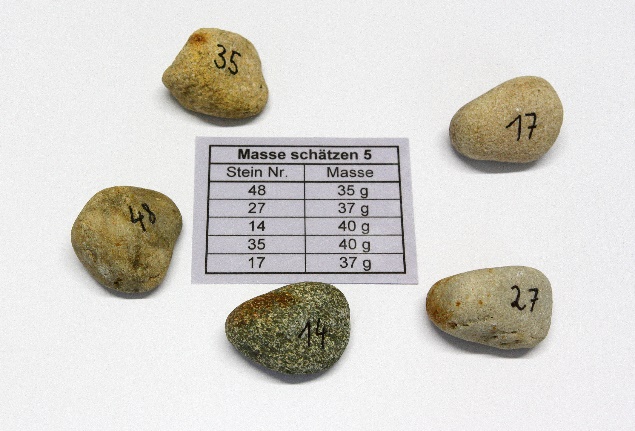 Der Versuch kann auch mit anderen Körpern durchgeführt werden, sofern diese nur geringe Masseunterschiede aufweisen.Auch andere Größen (Masse, Volumen, Temperatur, Länge, …) eignen sich zum Üben des Schätzens, Messens sowie zur Verdeutlichung der Notwendigkeit des Messens.Sind Schülerinnen und Schüler unerfahren in der Handhabung der zum Einsatz kommenden Messgeräte, muss vor dem Versuch eine gründliche Einweisung erfolgen. Dabei sollten auch Hinweise zur Vermeidung grober Messfehler gegeben werden. Protokoll Vom Schätzen zum MessenLösungsvorschlag.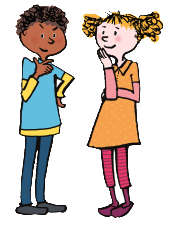 FRAGE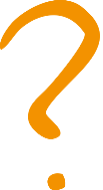 Kannst du mithilfe deiner Sinne die Steine nach ihrer Masse ordnen?VERMUTUNGMit meinen Sinnen kann ich die Steine gut vergleichen und richtig ordnen.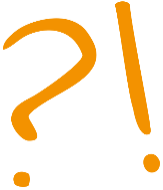 Oder: Es wird mit meinen Sinnen schwer werden, die Steine zu ordnen.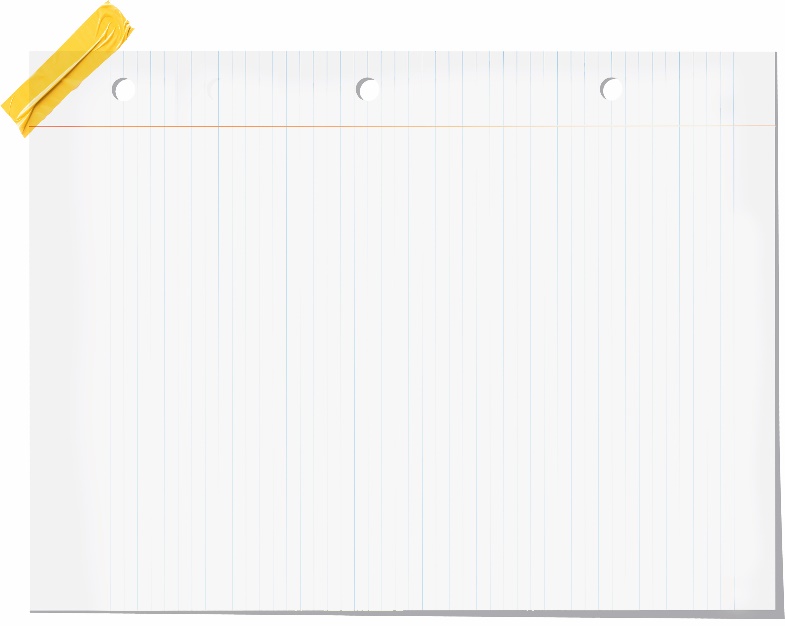 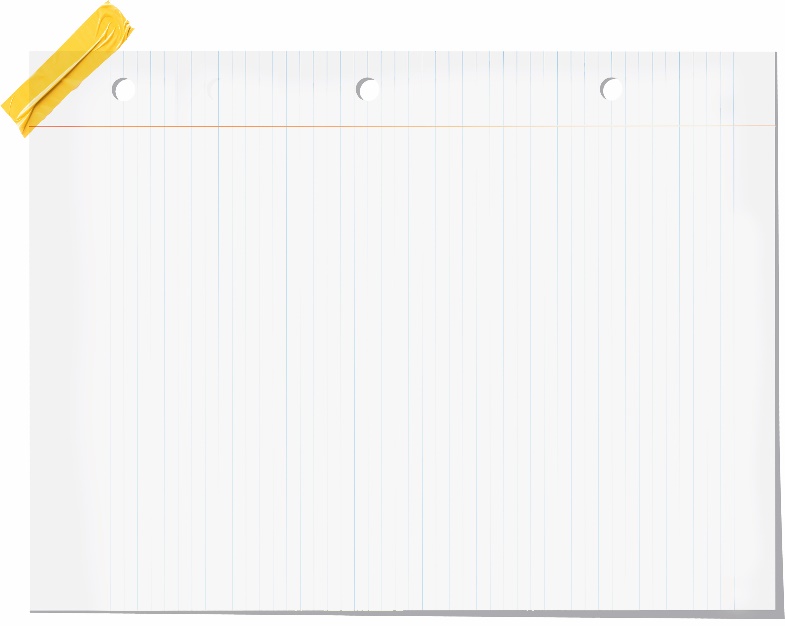 DURCHFÜHRUNGVergleiche die Massen der Steine durch Schätzen (ohne Messgerät).Ordne die Steine vom leichtesten zum schwersten. Notiere die Reihenfolge mithilfe der Nummern, die auf den Steinen stehen.Miss die Masse der Steine mit einer Waage. Notiere die Messwerte in der Tabelle.Ordne die Steine nach deinen Messwerten. Notiere diese Reihenfolge mithilfe der Nummern. BEOBACHTUNGAnordnung der Steine nach dem Schätzenleicht 	 schwerMessergebnisseNummer des Steins		Masse (in g)		Anordnung der Steine nach dem Messenleicht 	 schwerAUSWERTUNG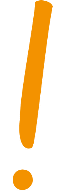 Vergleiche die beiden Anordnungen. Was stellst du fest? Die beiden Anordnungen unterscheiden sich teilweise/vollständig.Welche Anordnung ist deiner Meinung nach genauer? Begründe deine Antwort.Meiner Meinung nach ist die Anordnung nach den Messwerten genauer. Beim Schätzen konnte ich manchmal kaum Unterschiede spüren, sodass ich mir beim Ordnen nicht sicher war.Vergleiche deine Vermutung mit dem Versuchsergebnis.Meine Vermutung hat sich bestätigt/nicht bestätigt.Prüfe deine Messwerte mithilfe der Kontrollkarte. Was stellst du fest?Ich habe richtig gemessen.Oder:Ich habe nicht alle Steine richtig gewogen.Name: 	 Datum: 	 Klasse: 	Protokoll Vom Schätzen und Messen.FRAGEKannst du mithilfe deiner Sinne die Steine nach ihrer Masse ordnen?VERMUTUNGDURCHFÜHRUNGVergleiche die Massen der Steine durch Schätzen (ohne Messgerät).Ordne die Steine vom leichtesten zum schwersten. Notiere die Reihenfolge mithilfe der Nummern, die auf den Steinen stehen.Miss die Masse der Steine mit einer Waage. Notiere die Messwerte in der Tabelle.Ordne die Steine nach deinen Messwerten. Notiere diese Reihenfolge mithilfe der Nummern. BEOBACHTUNGAnordnung der Steine nach dem Schätzenleicht 	 schwerMessergebnisseNummer des Steins		Masse (in g)		Anordnung der Steine nach dem Messenleicht 	 schwerAUSWERTUNGVergleiche die beiden Anordnungen. Was stellst du fest? Welche Anordnung ist deiner Meinung nach genauer? Begründe deine Antwort.Vergleiche deine Vermutung mit dem Versuchsergebnis.Prüfe deine Messwerte mithilfe der Kontrollkarte. Was stellst du fest?Themenfeld3.1 	Von den Sinnen zum Messen3.1 	Von den Sinnen zum MessenThema	Vom Schätzen zum Messen	Vom Schätzen zum MessenBasiskonzept	Konzept der Erhaltung	Konzept der ErhaltungKompetenzen/ Niveaustufen2.1    	Energie und Materie gehen nicht verloren2.2.1 	Vergleichen und Ordnen2.2.2 	Planung und Durchführung,         	Auswertung und Reflexion2.3.2 	Texte zu Sachverhalten produzieren2.4.1 	BewertungskriterienCCCCCCHinweis zum Versuch	Schülerversuch	Schülerversuch